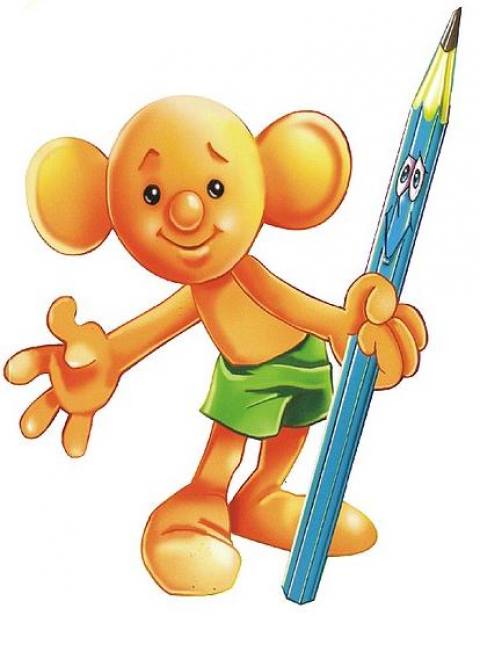 „Milczenie spowodowane brakiem mowy nigdy nie jest złotem. Wszyscy mamy potrzebę porozumiewania się i kontaktowania ze sobą nawzajem – nie tylko jednym sposobem,lecz na wszystkie możliwe sposoby. Jest to podstawowa ludzka potrzeba, podstawowe ludzkie prawo. Co więcej, jest to podstawowa ludzka siła”(Williams, 2000)Mutyzm wybiórczy to zaburzenie lękowe.Dziecko lub osoba dorosła z mutyzmem wybiórczym najczęściej swobodnie rozmawia w domu, ale milczy lub nie rozmawia swobodnie
w przedszkolu, szkole czy w innych sytuacjach społecznych. Zaburzenie najczęściej rozpoczyna się między drugim, a piątym rokiem życia i powinno być diagnozowane już po miesiącu milczenia w danym miejscu. Niestety często jest diagnozowane dopiero w szkole podstawowej w wieku 8-12 lat.Dziecko z mutyzmem wybiórczym może w ogóle nie odzywać się do nauczycieli, rówieśników lub mówić tylko do wybranych osób.Niektóre dzieci z mutyzmem wybiórczym mają problemy z jedzeniem na terenie szkoły i korzystaniem z toalety.
Zazwyczaj nie mają trudności dydaktycznych, a często, w sytuacjach gdy mowa nie jest wymagana, mogą odnosić sukcesy szkolne.Pamiętaj! Milczenie dziecka nie wynika z uporu, manipulacji czy osobistej niechęci dziecka do Ciebie, ale jest spowodowane silnym lękiem. Każde dziecko z mutyzmem wybiórczym pragnie mówić!Z mutyzmu wybiórczego się nie wyrasta, ale trzeba nad nim pracować!Dzieci z mutyzmem wybiórczym często mają inne zaburzenia lękowe. Często są w normie intelektualnej. Pozostawione bez pomocy są narażone na fobię społeczną, izolację i depresję.Nie ma jednej odpowiedzi na to pytanie.Carmody (1999) podaje jednak czynniki mające wpływ na wystąpienie mutyzmu wybiórczego i grupuje je w 3 kategoriach.Moje dziecko nie mówi https://www.youtube.com/watch?v=j8C7g_Hpb90Wczesna diagnoza i odpowiednio podjęta terapia mogą przyczynić się do szybszej poprawy funkcjonowania dziecka. Dlatego ważne jest aby nauczyciele, lekarze rodzinni baczniej przyglądali się dzieciom nieśmiałym i małomównym.Nauczyciele przedszkolni i szkolni, którzy obserwują u dziecka m.in. trudności w werbalnym komunikowaniu się z personelem, z rówieśnikami oraz sztywność zachowań, trudności w nawiązaniu kontaktu wzrokowego itd., często stawiają wstępną diagnozę (tzw. protodiagnozę) i przekazują rodzicom swoje spostrzeżenia. Nie lekceważ tych sygnałów!Nie zawsze jednak inicjatywa w rozpoznawaniu pierwszych objawów należy do nauczycieli, często zdarza się odwrotnie, czyli rodzice pierwsi widzą
u dziecka niepokojące objawy związane z lękiem przed mówieniem i szukają pomocy. Poniżej pokażę, jak krok po kroku przeprowadzić formalną diagnozę dziecka z podejrzeniem mutyzmu wybiórczego, aby mogło otrzymać pomoc w miejscu występowania problemu, czyli najczęściej
w szkole lub przedszkolu.W trakcie prezentacji wykorzystano materiały ze strony www.mutyzm.org.plSzkolenie Rady PedagogicznejZespołu Szkół w KrzywdzieSzkoła Podstawowa im. Marii Kownackiej Przedszkole 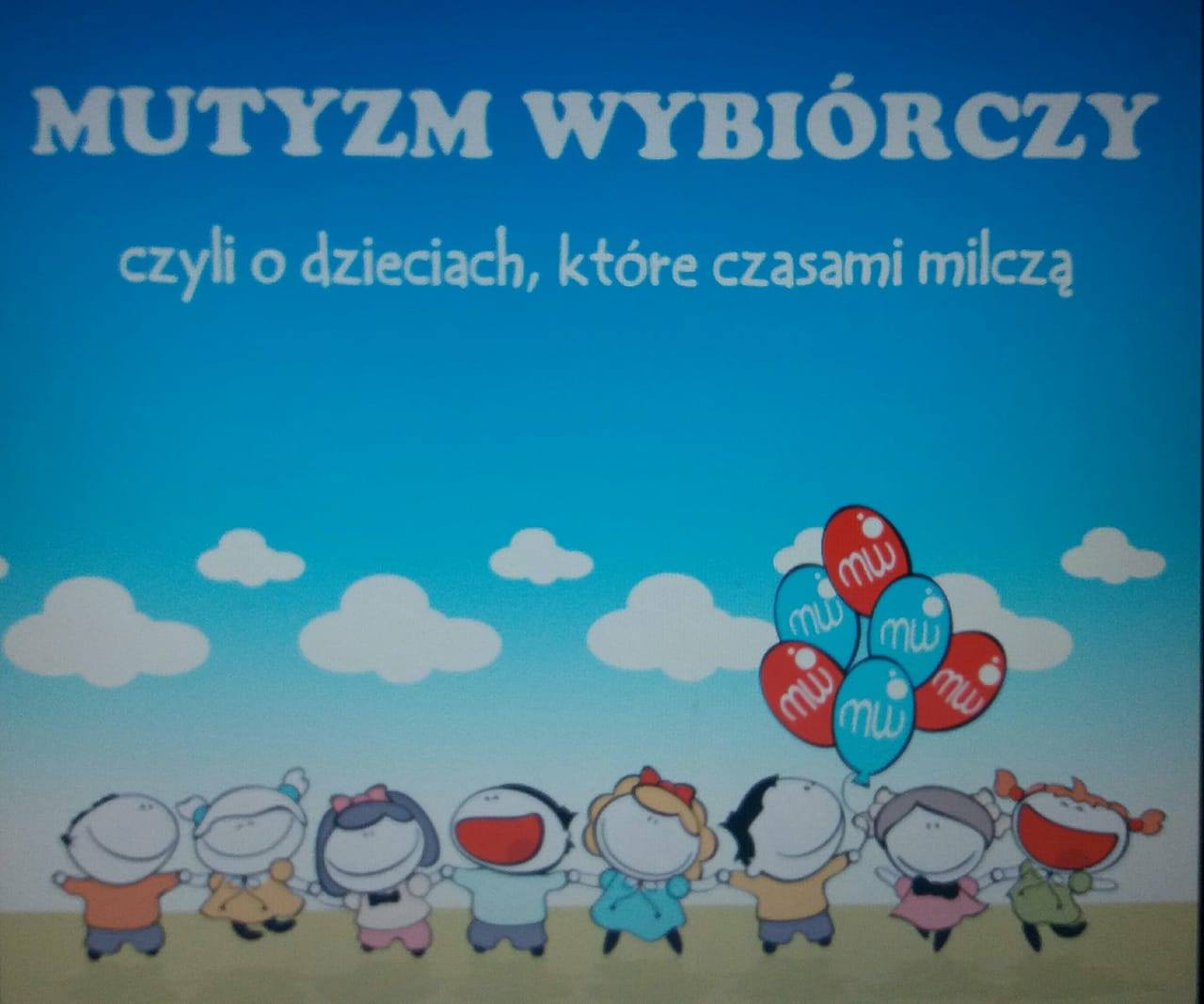 Czynniki predysponujące:zaburzenia językowe, zaburzenia mowylękliwość, nadwrażliwość dzieckanieśmiałość lub mutyzm występujący w rodziniechoroby psychiczne występujące w rodzinie, szczególnie zaburzenia lękoweCzynniki predysponujące:zaburzenia językowe, zaburzenia mowylękliwość, nadwrażliwość dzieckanieśmiałość lub mutyzm występujący w rodziniechoroby psychiczne występujące w rodzinie, szczególnie zaburzenia lękoweCzynniki wywołujące:separacja od rodziców, utrata bliskiej osoby i inne negatywne doświadczenia dziecka np. zgubienie się w sklepie, zostawienie pod opieką innej osoby niż rodziceczęste przeprowadzki i migracjarozpoczęcie przedszkola lub szkołyświadomość niedoskonałości mowyprześladowanie lub inne negatywne reakcje ze strony otoczeniaCzynniki wywołujące:separacja od rodziców, utrata bliskiej osoby i inne negatywne doświadczenia dziecka np. zgubienie się w sklepie, zostawienie pod opieką innej osoby niż rodziceczęste przeprowadzki i migracjarozpoczęcie przedszkola lub szkołyświadomość niedoskonałości mowyprześladowanie lub inne negatywne reakcje ze strony otoczeniaCzynniki podtrzymujące:negatywne wzmacnianie mutyzmu przez zwiększoną uwagę i rozczulanie się nad dzieckiembrak odpowiedniej interwencjipogodzenie się z mutyzmem dzieckazdolność do przekazania prawie każdej informacji niewerbalnieizolacja geograficzna lub społecznarodzina należąca do mniejszości etnicznej bądź językowejnegatywny model komunikacji w rodzinieCzynniki podtrzymujące:negatywne wzmacnianie mutyzmu przez zwiększoną uwagę i rozczulanie się nad dzieckiembrak odpowiedniej interwencjipogodzenie się z mutyzmem dzieckazdolność do przekazania prawie każdej informacji niewerbalnieizolacja geograficzna lub społecznarodzina należąca do mniejszości etnicznej bądź językowejnegatywny model komunikacji w rodzinie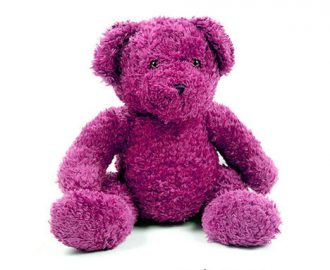 W sytuacjach stresowych dzieci z mutyzmem wybiórczym często:mogą mieć problem z nawiązaniem kontaktu wzrokowegonie uśmiechają się, mają „kamienną twarz”, nie zdradzającą żadnych emocjitrudno jest im powiedzieć „cześć”, „do widzenia”, „dziękuję”wydaje się, że są niekulturalne, ale nie robią tego celowoczują duży niepokój, gdy są zmuszane do mówieniamogą ssać palce, obgryzać paznokcie, dotykać włosy lub gryźć rękaw bluzkimogą być nadwrażliwe na dotyk, zapach, dźwięki z otoczenia lub tłum ludzimają niskie poczucie własnej wartościmogą być perfekcjonistaminie lubią zmian, szczególnie tych które są zaskoczeniemnie lubią być w centrum uwagi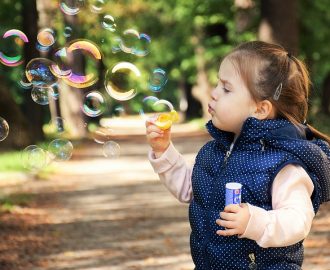 Nie zmuszaj dziecka do mówienia i nie zawstydzaj, jeśli nie jest w stanie rozmawiać w danej chwiliTraktuj dziecko tak samo jak inne dzieci – nie skupiaj na nim swojej uwagiNie karz dziecka za brak mowy, nie bądź sfrustrowany, jeśli dziecko nie mówiNie zadawaj otwartych pytań, zmień je na pytania zamknięte tak aby dziecko mogło kiwnąć głową tak lub niePostaraj się unikać kontaktu wzrokowegoJeśli dziecko się odezwie – ukryj swoje zdziwienie. Zachowuj się normalniehttps://www.youtube.com/watch?v=umkK9eBjSmwKontakt z poradnią psychologiczno-pedagogiczną (PPP)
W poradni psychologiczno - pedagogicznej należy złożyć wniosek o zbadanie dziecka pod kątem występowania mutyzmu wybiórczego. Poradnia psychologiczno - pedagogiczna dokonuje diagnozy logopedycznej, psychologicznej i ewentualnie pedagogicznej.Kontakt z poradnią psychologiczno-pedagogiczną (PPP)
W poradni psychologiczno - pedagogicznej należy złożyć wniosek o zbadanie dziecka pod kątem występowania mutyzmu wybiórczego. Poradnia psychologiczno - pedagogiczna dokonuje diagnozy logopedycznej, psychologicznej i ewentualnie pedagogicznej.Wydanie opinii przez poradnię psychologiczno - pedagogiczną
W przypadku podejrzenia mutyzmu wybiórczego poradnia psychologiczno - pedagogiczna zaleca konsultację psychiatryczną.Diagnoza psychiatryczna
Lekarz psychiatra wykluczy bądź potwierdzi wstępną diagnozę wystawioną przez PPP.Diagnoza psychiatryczna
Lekarz psychiatra wykluczy bądź potwierdzi wstępną diagnozę wystawioną przez PPP.Wystąpienie o orzeczenie o niepełnosprawności
w przypadku stwierdzenia przez lekarza psychiatrę występowania mutyzmu wybiórczego.Wystąpienie do poradni psychologiczno - pedagogicznej o wydanie opinii
o potrzebie wczesnego wspomagania rozwoju dziecka (WWRDz – dotyczy dzieci przedszkolnych) lub orzeczenia o potrzebie kształcenia specjalnego z powodu zagrożenia niedostosowaniem społecznym (dla dzieci szkolnych).Wystąpienie do poradni psychologiczno - pedagogicznej o wydanie opinii
o potrzebie wczesnego wspomagania rozwoju dziecka (WWRDz – dotyczy dzieci przedszkolnych) lub orzeczenia o potrzebie kształcenia specjalnego z powodu zagrożenia niedostosowaniem społecznym (dla dzieci szkolnych).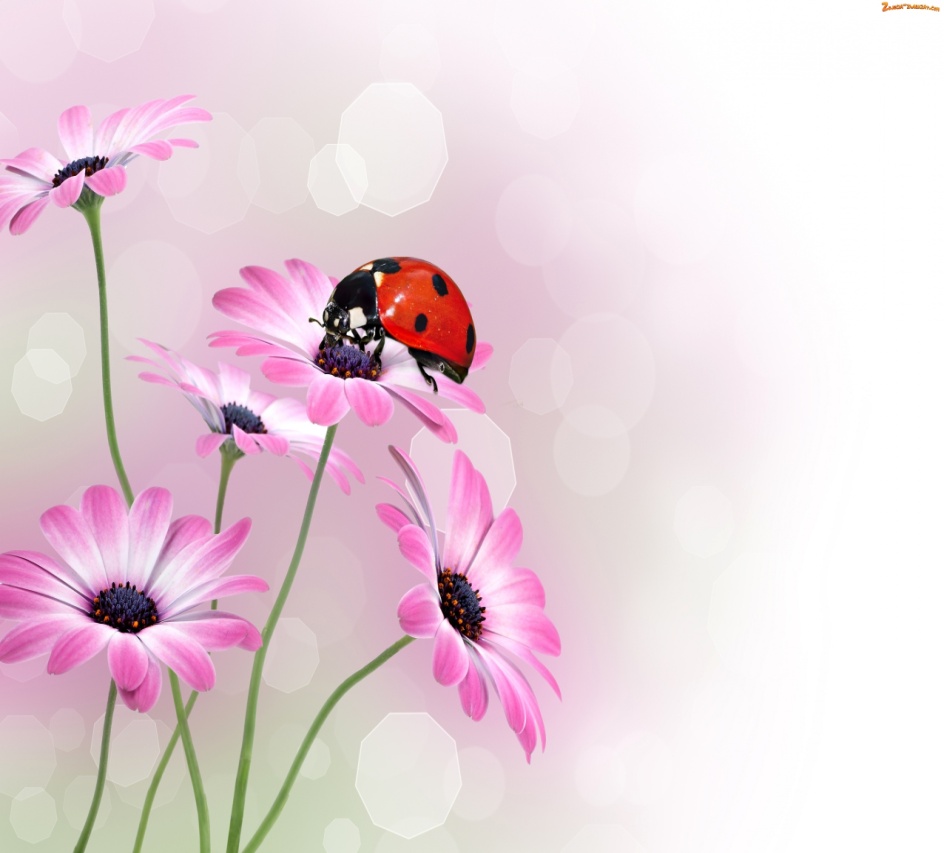 Załączniki:Moje dziecko nie mówi https://www.youtube.com/watch?v=j8C7g_Hpb90Fobie społeczne  https://www.youtube.com/watch?v=wMHzQzF6N-4Powiedz to głośno (Jak pomóc dzieciom odnaleźć swój głos, kiedy zaczynają szkołę)  http://www.mutyzm.org.pl/wp-content/uploads/2016/11/SMIRA-Powiedz-to-glosno.pdfPorady dotyczące postępowania w przypadku obaw przed mówieniem w życiu codziennym (sposoby podejścia do dziecka) http://www.mutyzm.org.pl/wp-content/uploads/2016/11/SMRM-Za%C5%82%C4%85cznik-3-Post%C4%99powanie-z-dzieckiem-z-MW.pdfCzy można samemu walczyć z mutyzmem? https://www.youtube.com/watch?v=KEXNDPgbuKYNauczycielu, proszę Cię http://www.mutyzm.org.pl/mutyzmwybiorczy-nauczycielu-prosze-cie/Rodzicu, proszę Cię http://www.mutyzm.org.pl/filmik-rodzicu-mozesz-pomoc-swojemu-dziecku-pokonac-mw/Prezentację przygotowała Agnieszka Grabowska – Czajka.